9. týden zadávání distančních úkolů                             30.11.2020ÚKOL PRO PONDĚLNÍ TŘÍDU od 14.00Přípravka, první a druhá třída ZUŠ – první, druhá a třetí třída ZŠKULICH A PALČÁKY.Venku začínají mrazy, a proto se na ně pořádně připravíme. Uděláme si teplého barevného kulicha a k tomu rukavice - palčáky.Úkol můžeme dělat pastelkami, vodovkami, barevnými voskovkami anebo třeba i temperami. Mladší žáci první a druhá třída ZŠ si mohou vybrat, buď budou dělat kulicha anebo rukavice. Starší žáci – třetí třída, pokud vyjde čas, by mohli zvládnout obojí.Všimni si, že zimní věci pro děti, bývají hodně barevné. Využijeme toho a opakováním různě barevných trojúhelníčků, čtverečků, koleček, čárek docílíš barevného vzoru. Podívej se na ukázky.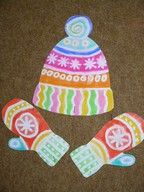 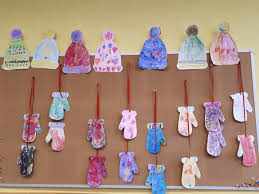 Já jsem to zkusil s písmenky a na kulicha jsem napsal jména žáků první třídy, teda aspoň ty, která se mi tam vešla. Písmenka, protože se opakují, vypadají také jako vzor.Jako první jsem si samozřejmě kulicha i palčák nakreslil tužkou na bílou čtvrtku a pak jsem je teprve začal vybarvovat.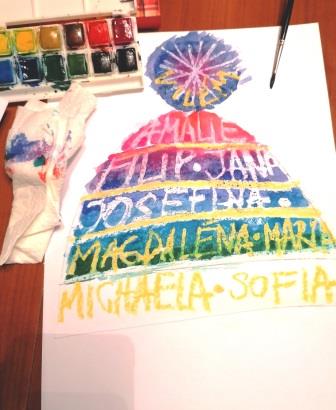 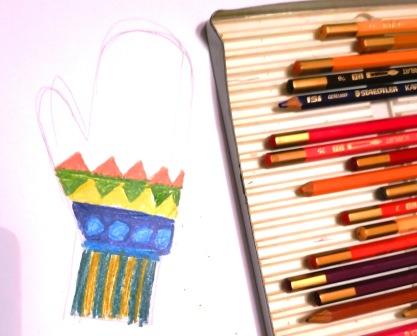 U kulicha jsem použil voskovky a vodovky u rukavice jsem zkusil pastelky. Využil jsem hodně různých barev to proto, aby ses i Ty nebál(a) veselé barevnosti. Protože to je Tvoje oblečení. A nakonec jsem vše vystřihnul.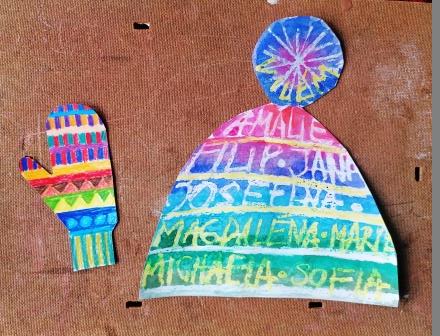 Tak ať Ti není zima.O. Tragan, výtvarka ZUŠ JM